Red- Jesus Sacrificed Everything for Us 1 John 2:2 Pink- Jesus Loves Us John 3:16	Purple- Jesus is the King of all Kings John 18:37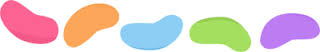 Green- Jesus Makes Us All New 2nd Corinthians 5:17Yellow- Jesus is the Light of the world John 8:12 	Orange- Jesus is our Hope 1 Timothy 4:10 White- Jesus Redeems Us-Ephesians 1:7Red- Jesus Sacrificed Everything for Us 1 John 2:2 Pink- Jesus Loves Us John 3:16	Purple- Jesus is the King of all Kings John 18:37Green- Jesus Makes Us All New 2nd Corinthians 5:17Yellow- Jesus is the Light of the world John 8:12 	Orange- Jesus is our Hope 1 Timothy 4:10 White- Jesus Redeems Us-Ephesians 1:7Red- Jesus Sacrificed Everything for Us 1 John 2:2 Pink- Jesus Loves Us John 3:16	Purple- Jesus is the King of all Kings John 18:37Green- Jesus Makes Us All New 2nd Corinthians 5:17Yellow- Jesus is the Light of the world John 8:12 	Orange- Jesus is our Hope 1 Timothy 4:10 White- Jesus Redeems Us-Ephesians 1:7Red- Jesus Sacrificed Everything for Us 1 John 2:2 Pink- Jesus Loves Us John 3:16	Purple- Jesus is the King of all Kings John 18:37Green- Jesus Makes Us All New 2nd Corinthians 5:17Yellow- Jesus is the Light of the world John 8:12 	Orange- Jesus is our Hope 1 Timothy 4:10 White- Jesus Redeems Us-Ephesians 1:7